INDICAÇÃO Nº 2407/2018Indica ao Poder Executivo Municipal que efetue serviços de poda de árvore, que atrapalha o trânsito no Residencial Dona Margarida.Excelentíssimo Senhor Prefeito Municipal, Nos termos do Art. 108 do Regimento Interno desta Casa de Leis, dirijo-me a Vossa Excelência para sugerir que, por intermédio do Setor competente, que seja executado serviços poda de árvore, que atrapalha visibilidade de motoristas na Rua Maria Luiza Petrini Margato, próximo ao residencial Laqua, Jardim Dona Margarida.Justificativa:Pessoas que passam pelo local diariamente alegam que, as arvores próximo ao residencial em construção, estão invadindo a via destinada à veículos e atrapalha visibilidade de motoristas, podendo causar acidentes. Plenário “Dr. Tancredo Neves”, em 23 de março de 2.018.Gustavo Bagnoli-vereador-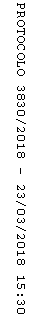 